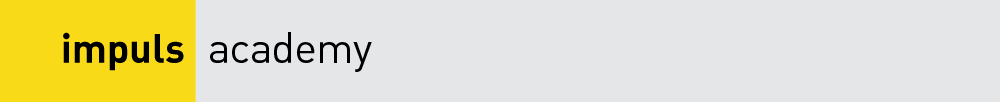 Registration for impuls 2023 only! for Others (sound and multimedia artists, performers and individual musicians, actors, dancers, instrument designers …)*applying for corresponding specials as stated for these artists on www.impuls.cc/academy-2023/special-programsPlease read conditions for registration (www.impuls.cc / Academy 2023 / Conditions) and fill in: □ Male / □ Female / □ OtherFirst name: Last name:Street/Nr.:Postcode/City:Country:Email:Homepage/Links to relevant works in relation to the Special Program(s) as selected:Phone (+ country + area code):Mobile (+ country + area code):Date of birth (day/month/year):Nationality:Language(s):□ I hereby register as *: ____________________________________Current occupation:Current activities:Brief description of artistic education:□ I hereby register for the following Special Program(s)(please use titles as given on homepage): ________________________________________________________________________I choose the following price-category in case I am selected for the Special Programs as applied for:□ Early Payment: Registration fee € 100,-* + Academy fee € 230,- 
(total € 330,- / * Registration fee due on acceptance + Academy fee due to February 15th, 2023 at the latest) □ Regular Payment: Registration fee € 100,-* + € 285,- 
(total € 385,- / * Registration fee due on acceptance + Academy fee due to April 15th, 2023 at the latest)□ Late Payment: Registration fee € 100,-* + € 350,-(total € 450,- / * Registration fee due on acceptance + Academy fee due to June 15th, 2023 at the latest)PLEASE NOTE: For Special Programs with Decoder and Neko 3 please get in touch with the impuls office for Special Reduced Rates relating to the length of your stay.PLEASE NOTE that IN ADDITION TO THE ACADEMY FEE (three price-categories as mentioned above, depending on when you cover it) the REGISTRATION FEE* of € 100.- is due as soon as you have been accepted as participant of the impuls Academy 2023. This registration fee is a non-refundable, obligatory fee and has to be paid right away on acceptance to the Account of impuls: impuls . Verein zur Vermittlung zeitgenössischer Musik, Brandhofgasse 21, 8010 Graz, Austria, Europe: IBAN = AT61 1200 0502 8538 6701 / BIC = BKAUATWW. 
Address: Bank Austria Creditanstalt, Rothschildplatz 1, 1020 Wien, Austria, EuropePlease ALWAYS put your FULL NAME / NAME of PARTICIPANT on the transfer form! Please also note that any sort of bank charges incurring (like for international transfer or exchange rates) have to be covered by the person registrating, and payment of fees is only possible through bank transfer.Where did you learn about the impuls Academy? (impuls Homepage, personal recommendation from…, etc):_____________________________I hereby agree, that recordings and photos will be made at the impuls Academy (in case of usage by impuls for documentation/archives, homepage, press etc.).I hereby agree, that my name and contact will be made available to all impuls participants 2023 and the tutors for preparation of the Academy and also the recordings and photos made at impuls can be shared within this group (for private use only!).I hereby agree that the impuls newsletter will be sent to me in future unless unsubscribed.I agree that all the data supplied by me, may be stored by impuls unless revoked and may also be used by impuls for the handling of impuls 2023 and for any further means of mutual interest.I hereby agree to the conditions for the impuls Academy 2023 as stated at www.impuls.ccDate, Name/SignaturePlease email registration form signedas well as curriculum vitae (as pdf) and (possible also until deadlines given) submit additional materials as specified for each of the specials selectedto office@impuls.ccsubject: Others-registration for impuls . International Ensemble and Composers Academy 2023 